Проект межевания территории городского округа 
"Город Архангельск" в границах элемента планировочной структуры: 
просп. Московский, ул. Полины Осипенко, ул. Прокопия Галушина,
ул. Федора Абрамова, ул. Первомайская площадью 28,5351 гаОсновная часть проекта межевания территории1. Текстовая часть проекта межевания территории1. Перечень и сведения о площади образуемых земельных участков, 
в том числе возможные способы их образованияВ результате анализа исходной документации выявлено, 
что проектируемые земельные участки, расположенные в границах элемента планировочной структуры: просп. Московский, ул. Полины Осипенко, 
ул. Прокопия Галушина, ул. Федора Абрамова, ул. Первомайская в кадастровом квартале 29:22:060412, формируются на территории, в отношении которой разработан проект планировки района "Майская горка" муниципального образования "Город Архангельск", утвержденный распоряжением мэра города Архангельска от 20 февраля 2015 года № 425р.Категория земель территории, в границах которой разрабатывается проект межевания территории – земли населенных пунктов. Площадь территории проектирования составляет 28,5351 га. Функциональные зоны согласно генеральному плану муниципального образования "Город Архангельск", утвержденному постановлением министерства строительства и архитектуры Архангельской области от 2 апреля 2020 года № 37-п (с изменениями), в границах которых разрабатывается проект межевания территории: зона застройки многоэтажными жилыми домами;зона планируемой застройки многоэтажными жилыми домами;зона планируемой застройки среднеэтажными жилыми домами;зона специализированной общественной застройки; коммунально-складская зона;транспортная зона.Территориальные зоны согласно правилам землепользования и застройки городского округа "Город Архангельск", утвержденным постановлением министерства строительства и архитектуры Архангельской области 
от 29 сентября 2020 года № 68-п (с изменениями), в границах которых разрабатывается проект межевания территории:зона застройки многоэтажными жилыми домами (кодовое обозначение – Ж4);Зона застройки малоэтажными жилыми домами (кодовое обозначение – Ж2);зона специализированной общественной застройки (кодовое обозначение – О2);коммунально-складская зона (кодовое обозначение – П2);транспортная зона (кодовое обозначение – Т).Формирование проектных границ земельных участков выполнено 
в пределах красных линий с учетом существующей градостроительной ситуации и фактического использования территории, местоположения границ земельных участков, сведения о которых содержатся в Едином государственном реестре недвижимости.В соответствии с картой планируемого размещения автомобильных дорог местного значения муниципального образования "Город Архангельск", включая создание и обеспечение функционирования парковок, в составе генерального плана муниципального образования "Город Архангельск", утвержденного постановлением министерства строительства и архитектуры Архангельской области от 2 апреля 2020 года № 37-п, транспортная связь обеспечивается:по просп. Московскому – магистральной улице районного значения;по ул. Полины Осипенко – улице местного значения;по ул. Прокопия Галушина – магистральной улице общегородского значения регулируемого движения;по ул. Федора Абрамова – улице местного значения;по ул. Первомайской – улице местного значения.Перечень и сведения о площадях образуемых земельных участков представлены в таблице № 1. Каталог координат образуемых земельных участков представлен в таблице № 2.Таблица № 1Образование земельного участка 29:22:060412:ЗУ1 площадью 1 375 кв. м с видом разрешенного использования "Малоэтажная многоквартирная жилая застройка" из земель, находящихся в государственной или муниципальной собственности.Образование земельного участка 29:22:060412:ЗУ2 площадью 1 011 кв. м с видом разрешенного использования "Малоэтажная многоквартирная жилая застройка" из земель, находящихся в государственной или муниципальной собственности.Образование земельного участка 29:22:060412:ЗУ3 площадью 913 кв. м 
с видом разрешенного использования "Малоэтажная многоквартирная жилая застройка" из земель, находящихся в государственной или муниципальной собственности.Образование земельного участка 29:22:060412:ЗУ4 площадью 1 592 кв. м с видом разрешенного использования "Малоэтажная многоквартирная жилая застройка" из земель, находящихся в государственной или муниципальной собственности.Образование земельного участка 29:22:060412:ЗУ5 площадью 1 410 кв. м с видом разрешенного использования "Малоэтажная многоквартирная жилая застройка" из земель, находящихся в государственной или муниципальной собственности.Образование земельного участка 29:22:060412:ЗУ6 площадью 2 983 кв. м с видом разрешенного использования "Малоэтажная многоквартирная жилая застройка" из земель, находящихся в государственной или муниципальной собственности.Образование земельного участка 29:22:060412:ЗУ13 площадью 
5 303 кв. м с видом разрешенного использования "Многоэтажная жилая застройка (высотная застройка)" из земель, находящихся в государственной или муниципальной собственности.Образование земельного участка 29:22:060412:ЗУ14 площадью 
5 034 кв. м с видом разрешенного использования "Многоэтажная жилая застройка (высотная застройка)" из земель, находящихся в государственной или муниципальной собственности.Образование земельного участка 29:22:060412:ЗУ15 площадью 
5 314 кв. м с видом разрешенного использования "Среднеэтажная жилая застройка" из земель, находящихся в государственной или муниципальной собственности.Образование земельного участка 29:22:060412:ЗУ16 площадью 
3 321 кв. м с видом разрешенного использования "Многоэтажная жилая застройка (высотная застройка)" из земель, находящихся в государственной или муниципальной собственности.Образование земельного участка 29:22:060412:ЗУ17 площадью 
10 480 кв. м с видом разрешенного использования "Многоэтажная жилая застройка (высотная застройка)" из земель, находящихся в государственной или муниципальной собственности.Образование земельного участка 29:22:060412:ЗУ18 площадью 
4 828 кв. м с видом разрешенного использования "Многоэтажная жилая застройка (высотная застройка)" из земель, находящихся в государственной или муниципальной собственности.Образование земельного участка 29:22:060412:ЗУ19 площадью 
2 334 кв. м с видом разрешенного использования "Многоэтажная жилая застройка (высотная застройка)" из земель, находящихся в государственной или муниципальной собственности.Таблица № 22. Перечень и площади образуемых земельных участков, которые будут отнесены к территориям общего пользования или имуществу общего пользования, в том числе в отношении которых предполагается резервирование и (или) изъятие для государственных или муниципальных нуждПеречень и сведения о площади образуемых земельных участков, которые будут отнесены к территориям общего пользования, в том числе возможные способы их образования, представлены в таблице № 3. Каталог координат образуемых земельных участков, которые будут отнесены 
к территориям общего пользования, представлен в таблице № 4.Таблица № 3Образование земельного участка 29:22:060412:ЗУ7 площадью 637 кв. м 
с видом разрешенного использования "Благоустройство территории; Улично-дорожная сеть" из земель, находящихся в государственной или муниципальной собственности.Образование земельного участка 29:22:060412:ЗУ8 площадью 8 кв. м 
с видом разрешенного использования "Благоустройство территории; Коммунальное обслуживание" из земель, находящихся в государственной или муниципальной собственности.Образование земельного участка 29:22:060412:ЗУ9 площадью 401 кв. м 
с видом разрешенного использования "Благоустройство территории; Улично-дорожная сеть" из земель, находящихся в государственной или муниципальной собственности.Образование земельного участка 29:22:060412:ЗУ10 площадью 
1 004 кв. м с видом разрешенного использования "Благоустройство территории; Улично-дорожная сеть" из земель, находящихся в государственной или муниципальной собственности.Образование земельного участка 29:22:060412:ЗУ11 площадью 
2 759 кв. м с видом разрешенного использования "Благоустройство территории; Улично-дорожная сеть" из земель, находящихся в государственной или муниципальной собственности.Образование земельного участка 29:22:060412:ЗУ12 площадью 71 кв. м 
с видом разрешенного использования "Благоустройство территории; Коммунальное обслуживание" из земель, находящихся в государственной или муниципальной собственности.Таблица № 43. Вид разрешенного использования образуемых земельных участков 
в соответствии с проектом планировки территории Виды разрешенного использования образуемых земельных участков 
в соответствии с проектом планировки территории представлены в таблице № 5.Таблица № 54. Целевое назначение лесов, вид (виды) разрешенного использования лесного участка, количественные и качественные характеристики лесного участка, сведения о нахождении лесного участка в границах особо защитных участков лесов Информация о целевом назначении лесов, виде разрешенного использования лесного участка, количественные и качественные характеристики лесного участка, сведения о нахождении лесного участка 
в границах особо защитных участков лесов в данном проекте не отображается 
в связи с отсутствием в границах проектирования лесных участков.5. Сведения о границах территории, в отношении которой утвержден проект межевания, содержащие перечень координат характерных точек этих границ в системе координат, используемой для ведения Единого государственного реестра недвижимостиСведения о границах территории, в отношении которой утвержден проект межевания, содержащие перечень координат характерных точек этих границ 
в системе координат, используемой для ведения Единого государственного реестра недвижимости, приведены в таблице № 6. Координаты характерных точек границ территории, в отношении которой утвержден проект межевания, определяются в соответствии с требованиями к точности определения координат характерных точек границ, установленных в соответствии 
с Градостроительным кодексом Российской Федерации для территориальных зон.Таблица № 62. Чертежи межевания территорииГрафическая часть основной части проекта межевания территории выполнена в составе следующих чертежей:чертеж межевания территории с указанием границ образуемых 
и изменяемых земельных участков (масштаб 1:1500) представлен в приложении  к настоящему проекту межевания.На чертеже межевания отображены:границы существующих элементов планировочной структуры;красные линии, утвержденные в составе проекта планировки территории (приняты на основании проекта планировки района "Майская горка" муниципального образования "Город Архангельск", утвержденного распоряжением мэра города Архангельска от 20 февраля 2015 года № 425р);линии отступа от красных линий в целях определения мест допустимого размещения зданий, строений, сооружений;границы образуемых и изменяемых земельных участков, условные номера образуемых земельных участков;границы публичных сервитутов.__________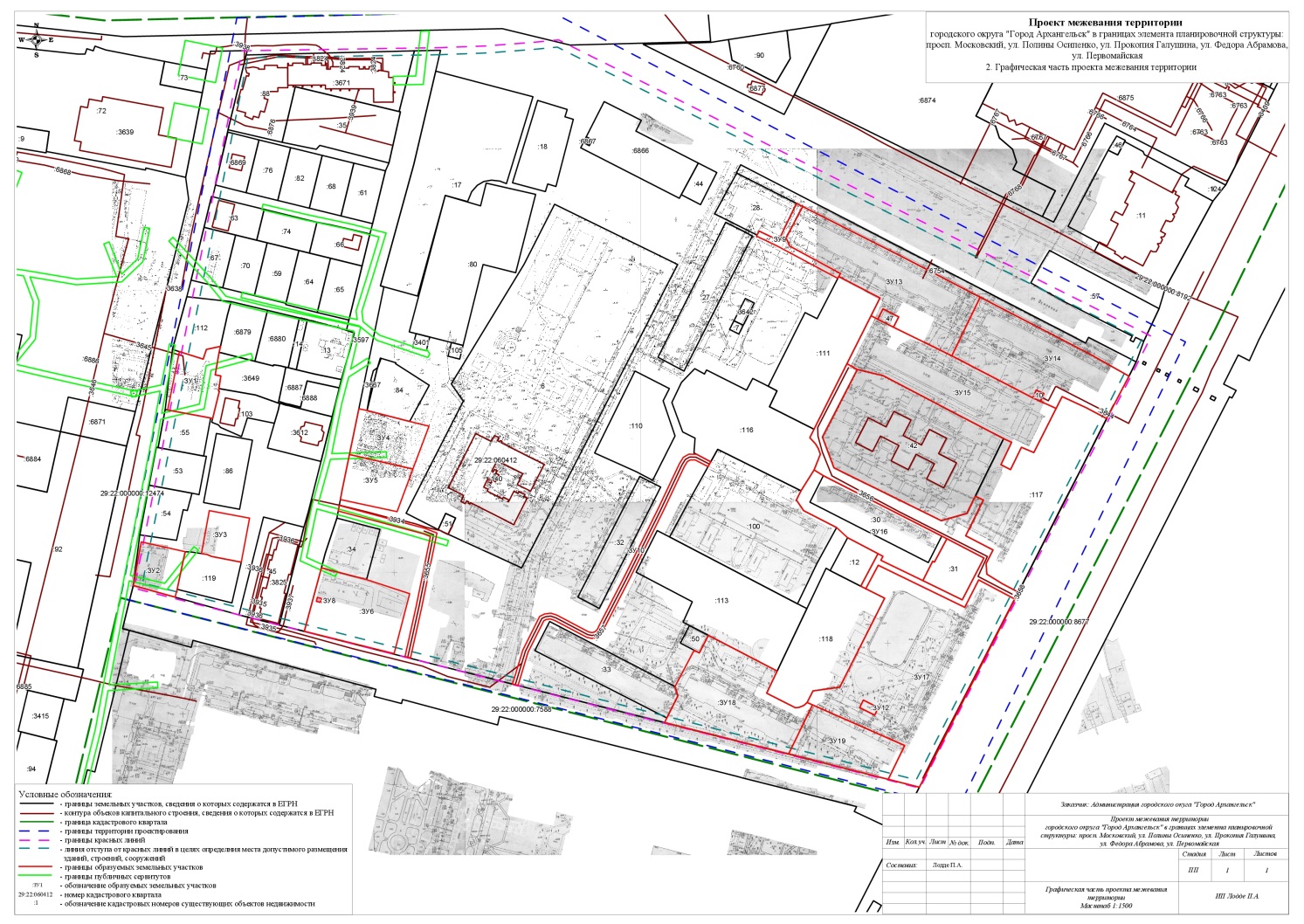 _____________УТВЕРЖДЕНраспоряжением Главыгородского округа"Город Архангельск"от 20 февраля 2023 г. № 842рПроектируемый земельный участок, обозначениеПроектная площадь, кв. мИсходные характеристики29:22:060412:ЗУ11 375Земли государственной собственности29:22:060412:ЗУ21 011Земли государственной собственности29:22:060412:ЗУ3913Земли государственной собственности29:22:060412:ЗУ41 592Земли государственной собственности29:22:060412:ЗУ51 410Земли государственной собственности29:22:060412:ЗУ62 983Земли государственной собственности29:22:060412:ЗУ135 303Земли государственной собственности29:22:060412:ЗУ145 034Земли государственной собственности29:22:060412:ЗУ155 314Земли государственной собственности29:22:060412:ЗУ163 321Перераспределение земельного участка с кадастровым номером 29:22:060412:30 и земель государственной собственности29:22:060412:ЗУ1710 480Земли государственной собственности29:22:060412:ЗУ184 828Земли государственной собственности29:22:060412:ЗУ192 334Земли государственной собственностиПроектируемый земельный участок, обозначениеСистема координат МСК-29Система координат МСК-29Проектируемый земельный участок, обозначениеКоординатыКоординатыПроектируемый земельный участок, обозначениеXY29:22:060412:ЗУ1650428,57650423,92650430,86650433,42650429,19650413,07650412,49650403,50650401,77650401,61650382,23650382,43650386,93650428,572523392,802523409,892523411,892523421,812523420,982523418,832523422,852523421,822523421,612523422,202523418,212523416,782523386,032523392,8029:22:060412:ЗУ2650292,85650287,09650282,45650260,23650254,67650261,73650292,852523370,882523402,372523401,462523397,662523396,402523366,512523370,8829:22:060412:ЗУ3650316,81650312,61650281,20650284,41650285,78650286,22650316,812523418,322523447,062523442,382523421,402523417,652523413,922523418,3229:22:060412:ЗУ4650393,02650391,98650385,40650382,56650351,80650360,37650393,022523521,642523527,482523557,982523571,852523561,572523516,202523521,6429:22:060412:ЗУ5650360,37650351,80650321,19650328,20650334,88650360,372523516,202523561,572523551,542523510,982523511,952523516,2029:22:060412:ЗУ6650279,40650272,29650263,47650220,63650234,02650279,40650258,31650257,67650254,91650255,55650258,312523499,402523531,732523562,672523553,262523488,982523499,402523497,332523500,192523499,562523496,732523497,3329:22:060412:ЗУ13650548,19650514,76650488,86650446,59650465,24650472,68650477,93650470,48650472,72650485,56650499,65650501,82650519,91650525,49650548,192523830,992523904,252523959,282523940,742523898,612523902,052523890,702523887,262523882,412523888,222523858,462523859,532523822,742523820,072523830,9929:22:060412:ЗУ14650488,86650451,52650437,00650406,32650413,48650420,71650412,18650416,79650422,36650424,59650419,04650446,59650488,862523959,282524038,642524067,002524052,372524037,482524020,122524016,162524004,882524007,112524001,542523999,302523940,742523959,2829:22:060412:ЗУ15650472,72650470,48650465,24650446,59650419,04650416,79650412,18650380,34650383,72650367,60650370,83650386,99650389,37650430,67650434,31650438,12650472,722523882,412523887,262523898,612523940,742523999,302524004,882524016,162524001,582523992,642523985,492523978,572523985,552523979,742523892,532523874,072523866,602523882,4129:22:060412:ЗУ16650362,07650358,25650318,71650316,97650300,04650300,61650286,65650299,91650302,77650304,51650314,98650321,87650332,95650340,29650346,94650362,072523846,182523852,902523938,552523942,232523934,022523932,752523926,322523895,992523897,372523893,772523871,782523863,712523839,872523834,402523837,442523846,1829:22:060412:ЗУ17650296,30650268,87650288,67650276,05650140,28650145,05650169,41650195,68650197,22650205,58650208,96650273,16650279,38650296,30650200,47650195,54650190,14650195,03650200,472523894,242523956,802523965,902523992,102523929,442523907,162523917,892523851,422523847,542523851,392523870,272523899,722523886,062523894,242523887,352523898,192523895,802523884,932523887,3529:22:060412:ЗУ18650242,08650218,67650202,72650193,16650193,58650195,12650197,22650195,68650160,23650179,09650182,46650198,41650204,91650231,16650229,41650242,082523775,692523825,442523818,572523839,452523842,072523845,422523847,542523851,422523835,792523747,012523748,432523755,642523753,392523765,982523769,732523775,6929:22:060412:ЗУ19650195,68650169,41650145,05650160,23650195,682523851,422523917,892523907,162523835,792523851,42Проектируемый земельный участок, обозначениеПроектная площадь, кв.мИсходные характеристики29:22:060412:ЗУ7637Земли государственной собственности29:22:060412:ЗУ88Земли государственной собственности29:22:060412:ЗУ9401Земли государственной собственности29:22:060412:ЗУ101 004Земли государственной собственности29:22:060412:ЗУ112 759Земли государственной собственности29:22:060412:ЗУ1271Земли государственной собственностиПроектируемый земельный участок, обозначениеСистема координат МСК-29Система координат МСК-29Проектируемый земельный участок, обозначениеКоординатыКоординатыПроектируемый земельный участок, обозначениеXY29:22:060412:ЗУ7650324,03650310,10650307,15650254,16650218,03650218,86650254,82650304,51650306,26650320,06650324,032523510,362523571,862523580,382523571,592523565,022523561,102523567,652523575,782523570,732523509,772523510,3629:22:060412:ЗУ8650258,31650257,67650254,91650255,55650258,312523497,332523500,192523499,562523496,732523497,3329:22:060412:ЗУ9650548,19650525,49650519,91650501,82650499,65650498,29650519,77650526,03650526,79650529,63650523,56650550,28650548,192523830,992523820,072523822,742523859,532523858,462523857,812523813,542523798,972523799,302523800,722523814,832523826,452523830,9929:22:060412:ЗУ10650202,35650226,61650250,91650252,81650253,49650252,28650241,26650240,85650241,32650242,20650243,68650246,10650280,34650329,83650362,84650367,49650369,80650369,91650364,99650361,53650365,89650365,79650364,55650361,03650328,21650278,65650244,53650241,71650239,37650237,66650236,75650237,39650248,52650249,40650248,94650248,05650225,22650201,50650202,352523638,092523644,472523655,502523659,062523663,512523667,672523690,682523693,082523694,642523695,892523696,972523697,972523714,032523736,382523750,492523753,132523756,962523762,472523772,652523770,882523761,572523758,112523756,062523754,062523740,032523717,662523701,652523700,482523698,792523696,392523693,312523689,492523666,232523663,202523660,362523658,612523648,222523642,052523638,0929:22:060412:ЗУ11650434,31650385,59650364,08650329,57650335,52650347,83650345,32650319,57650310,26650300,47650292,93650286,60650280,99650276,05650288,67650268,87650296,30650279,38650281,04650304,51650302,77650299,91650286,65650274,11650304,34650316,97650318,71650358,25650362,07650373,32650377,20650380,57650384,75650390,86650438,12650434,312523874,072523851,172523860,212523937,772523955,702523961,192523967,082523955,492523975,272523970,732523971,562523982,772523994,402523992,102523965,902523956,802523894,242523886,062523882,422523893,772523897,372523895,992523926,322523954,812523969,072523942,232523938,552523852,902523846,182523850,172523848,632523846,472523842,252523845,012523866,602523874,0729:22:060412:ЗУ12650200,47650195,54650190,14650195,03650200,472523887,352523898,192523895,802523884,932523887,35Проектируемый земельный участок, обозначениеПроектный вид разрешенного использования29:22:060412:ЗУ1Малоэтажная многоквартирная жилая застройка (2.1.1)29:22:060412:ЗУ2Малоэтажная многоквартирная жилая застройка (2.1.1)29:22:060412:ЗУ3Малоэтажная многоквартирная жилая застройка (2.1.1)29:22:060412:ЗУ4Малоэтажная многоквартирная жилая застройка (2.1.1)29:22:060412:ЗУ5Малоэтажная многоквартирная жилая застройка (2.1.1)29:22:060412:ЗУ6Малоэтажная многоквартирная жилая застройка (2.1.1)29:22:060412:ЗУ7Благоустройство территории (12.0.2); Улично-дорожная сеть (12.0.1)29:22:060412:ЗУ8Благоустройство территории (12.0.2); Коммунальное обслуживание (3.1)29:22:060412:ЗУ9Благоустройство территории (12.0.2); Улично-дорожная сеть (12.0.1)29:22:060412:ЗУ10Благоустройство территории (12.0.2); Улично-дорожная сеть (12.0.1)29:22:060412:ЗУ11Благоустройство территории (12.0.2); Улично-дорожная сеть (12.0.1)29:22:060412:ЗУ12Благоустройство территории (12.0.2); Коммунальное обслуживание (3.1)29:22:060412:ЗУ13Многоэтажная жилая застройка (высотная застройка) (2.6)29:22:060412:ЗУ14Многоэтажная жилая застройка (высотная застройка) (2.6)29:22:060412:ЗУ15Среднеэтажная жилая застройка (2.5)29:22:060412:ЗУ16Многоэтажная жилая застройка (высотная застройка) (2.6)29:22:060412:ЗУ17Многоэтажная жилая застройка (высотная застройка) (2.6)29:22:060412:ЗУ18Многоэтажная жилая застройка (высотная застройка) (2.6)29:22:060412:ЗУ19Многоэтажная жилая застройка (высотная застройка) (2.6)Номер точкиСистема координат МСК-29Система координат МСК-29Номер точкиКоординатыКоординатыНомер точкиXY1234561650666,37650679,24650681,08650462,74650126,18650252,68650666,372523424,532523628,322523643,472524106,122523957,512523357,752523424,53ПРИЛОЖЕНИЕ к проекту межевания территории городского округа "Город Архангельск" 
в границах элемента планировочной структуры:  просп. Московский,
ул. Полины Осипенко, ул. Прокопия Галушина, ул. Федора Абрамова,
ул. Первомайская площадью 28,5351 га